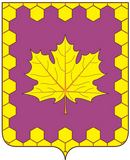 АДМИНИСТРАЦИЯ ПОСЕЛЕНИЯ КЛЕНОВСКОЕ В ГОРОДЕ МОСКВЕПОСТАНОВЛЕНИЕ26.02.2024				                                                    № 10Об утверждении Порядка организации и осуществления внутреннего муниципального финансового контроля в администрации поселения КленовскоеВ соответствии с главой 26 Бюджетного кодекса Российской Федерации (с изменениями и дополнениями); письмом Минфина России от 17.12.2019 № 02-02-05/98728 «Об осуществлении внутреннего финансового контроля и внутреннего финансового аудита»; постановлением Правительства Российской Федерации от 17.08.2020 № 1235 «Об утверждении федерального стандарта внутреннего государственного (муниципального) финансового контроля «Проведение проверок, ревизий и обследований и оформление их результатов», руководствуясь Уставом поселения Кленовское, администрация поселения КленовскоеПОСТАНОВЛЯЕТ:Утвердить Порядок организации и осуществления внутреннего муниципального финансового контроля в администрации поселения Кленовское согласно приложению к настоящему постановлению.Признать утратившим силу постановление администрации поселения Кленовское в городе Москве от 13.03.2023 № 6 «Об утверждении Порядка организации и осуществления внутреннего финансового контроля в администрации поселения Кленовское».3. Опубликовать настоящее постановление в бюллетене «Московский муниципальный вестник» и разместить на официальном сайте администрации поселения Кленовское в информационно-телекоммуникационной сети «Интернет».4. Контроль за исполнением настоящего постановления возложить на главу администрации поселения Кленовское Чигаева А.М. Глава администрации                                                                                                           А.М. ЧигаевПриложение к постановлению администрации поселения Кленовское в городе Москве от 26.02.2024  № 10 Порядок организации и осуществления внутреннего муниципального финансового контроля в администрации поселения Кленовское.Общие положения1.1. Порядок организации и осуществления внутреннего муниципального финансового контроля в администрации поселения Кленовское (далее – Порядок) обеспечивает осуществление Администрацией поселения Кленовское (далее – Администрация) как главным распорядителем средств бюджета поселения Кленовское, главным администратором доходов бюджета поселения Кленовское, главным администратором источников финансирования дефицита бюджета поселения Кленовское (далее – главный администратор бюджетных средств), распорядителем средств бюджета поселения Кленовское, получателем средств бюджета поселения Кленовское, администратором доходов бюджета поселения Кленовское, администратором источников финансирования дефицита бюджета поселения Кленовское (далее – администратор бюджетных средств) внутреннего муниципального финансового контроля с соблюдением федеральных стандартов внутреннего муниципального финансового контроля.1.2. Внутренний муниципальный финансовый контроль основывается на принципах законности, обоснованности, объективности, системности, стандартизации, доступности и лаконичности.1.3. Объектами внутреннего муниципального финансового контроля, являются структурные подразделения администрации, а также подведомственные учреждения администрации, получатели бюджетных средств (далее - объекты контроля).1.4. Субъектом внутреннего муниципального финансового контроля в администрации поселения Кленовское, является служба внутреннего финансового контроля администрации поселения Кленовское. 1.5. Задачами внутреннего муниципального финансового контроля являются: - соблюдение установленных в соответствии с бюджетным законодательством Российской Федерации, иными нормативными правовыми актами, регулирующими бюджетные правоотношения, внутренних стандартов и процедур составления и исполнения бюджета, составления бюджетной отчетности и ведения бюджетного учета главным администратором бюджетных средств, подведомственными ему администраторами и получателями бюджетных средств; - подготовку и организацию мер по повышению экономности и результативности использования бюджетных средств. 2. Термины и определения2.1. Термины и определения, установленные в настоящем Разделе, применяются во всех видах документации в рамках осуществления внутреннего муниципального финансового контроля, а также для всех процедур внутреннего муниципального финансового контроля (далее по тексту - внутренний финансовый контроль), осуществляемых в соответствии с настоящим Порядком.- внутренний финансовый контроль– процесс, осуществляемый должностными лицами Администрации, направленный на обеспечение соблюдения нормативных правовых актов Российской федерации, правовых актов Администрации;- контрольная деятельность - деятельность должностных лиц Администрации по осуществлению внутреннего контроля;- контрольные мероприятия - организационная форма осуществления контрольной деятельности, посредством которой обеспечивается контроль реализации задач, функций и полномочий Администрации;- предмет внутреннего контроля - процессы и операции, осуществляемые Администрацией в рамках закрепленных за ними функций, а также формируемые ими документы;- предмет финансового контроля - документы, формируемые в результате деятельности организаций в рамках, закрепленных за ними функций, подтверждающие соответствие, результативность и эффективность их деятельности.- проверяемый период - период деятельности объекта, подлежащий проверке;- проверка - совершение контрольных действий по документальному фактическому изучению законности отдельных финансовых и хозяйственных операций, достоверности бюджетного (бухгалтерского учета) и бюджетной (бухгалтерской) отчетности в отношении деятельности объекта контроля за определенный период;- ревизия - комплексная проверка деятельности объекта контроля, которая выражается в проведении контрольных действий по документальному и фактическому изучению законности совокупности совершенных финансовых и хозяйственных операций, достоверности их отражения в бюджетной (бухгалтерской) отчетности.- камеральная проверка – проверка, проводимая по месту нахождения Администрации на основании бюджетной (финансовой) отчетности и иных документов, представленных по запросу;- выездная проверка - проверка, проводимая по месту нахождения объекта контроля;- встречная проверка – проверка проводимая в рамках выездных и (или) камеральных проверок в целях установления и (или) подтверждения фактов, связанных с деятельностью объекта контроля;- обследование - анализ и оценка состояния определенной сферы деятельности;- сплошная проверка - проверка всех процессов и операций деятельности объекта внутреннего контроля за весь проверяемый период;- выборочная проверка - проверка части процессов и операций деятельности объекта внутреннего контроля в выбранном интервале проверяемого периода;- плановая проверка - проверка, осуществляемая в соответствии с годовым планом;- внеплановая проверка - проверка, осуществляемая в соответствии с решением главы Администрации, не включенная в годовой план;- тема проверки - краткое наименование проверки;- должностные лица, осуществляющие внутренний муниципальный финансовый контроль - уполномоченные лица;- доказательства - достаточные фактические данные и достоверная информация, которые подтверждают наличие выявленных нарушений и недостатков в деятельности объекта внутреннего контроля, а также являются основанием для выводов и предложений по результатам контрольных мероприятий;- рабочая документация - зафиксированная на бумажном или электронном носителе информация с реквизитами, позволяющими ее идентифицировать;- нарушение - установленный факт несоответствия деятельности объекта проверки требованиям законодательных и иных нормативных правовых актов, регламентирующих их деятельность.Осуществление внутреннего муниципального финансового контроля3.1. Внутренний муниципальный финансовый контроль организовывается путем создания (определения) службы внутреннего финансового контроля в главном администраторе бюджетных средств, на которое возлагаются полномочия по осуществлению внутреннего финансового контроля (далее – субъект внутреннего финансового контроля). 3.2. Субъект внутреннего финансового контроля (его руководитель) при планировании и проведении контрольных мероприятий подчиняется непосредственно и исключительно Главе администрации поселения Кленовское. 3.3. Права и обязанности должностных лиц (работников) субъекта внутреннего финансового контроля, субъектов бюджетных процедур, привлеченных к проведению контрольного мероприятия должностных лиц (работников) главного администратора (администратора) бюджетных средств, экспертов определены постановлением Правительства Российской Федерации от 06.02.2020 № 100 «Об утверждении федерального стандарта внутреннего государственного (муниципального) финансового контроля «Права и обязанности должностных лиц органов внутреннего государственного (муниципального) финансового контроля и объектов внутреннего государственного (муниципального) финансового контроля (их должностных лиц) при осуществлении внутреннего государственного (муниципального) финансового контроля». 3.4. Контрольные мероприятия проводятся по месту нахождения субъекта внутреннего финансового контроля на основании представленных по его запросу информации и материалов. Внутренний финансовый контроль в администрации поселения Кленовское – непрерывный процесс (в течение года), осуществляемый уполномоченными лицами субъекта внутреннего финансового контроляУполномоченные лица субъекта внутреннего финансового контроля (службы внутреннего финансового контроля) регулярно, в течение года (не реже одного раза в год) проводят контроль реализации субъектами бюджетных процедур мер по минимизации (устранению) бюджетных рисков, в рамках которого формируют информацию о результатах исполнения решений, направленных на повышение качества финансового менеджмента.3.5. К контрольным действиям относятся проверка оформления документов на соответствие требованиям нормативных правовых актов, регулирующих бюджетные правоотношения, наличие решения об осуществлении расходов, сверка данных, авторизация операций. Контрольные действия подразделяются на визуальные, автоматические и смешанные. К способам проведения контрольных действий относятся: - сплошной, при котором контрольные действия осуществляются в отношении каждой проведенной операции (действия по формированию документа, необходимого для выполнения бюджетной процедуры); - выборочный, при котором контрольные действия осуществляются в отношении отдельной проведенной операции (действия по формированию документа, необходимого для выполнения бюджетной процедуры). В ходе проведения контрольного мероприятия могут осуществляться контрольные действия, организовываться экспертизы.3.6. В рамках одного контрольного мероприятия могут быть одновременно реализованы несколько направлений внутреннего финансового контроля.Тема контрольного мероприятия может быть сформулирована с детализацией соответствующего направления внутреннего финансового контроля по конкретным внутренним бюджетным процедурам, операциям, исполняемым бюджетным полномочиям и (или) направлениям расходов (доходов, источников финансирования дефицита) бюджета, а также проверяемого периода.3.7. Внутренний финансовый контроль подлежит планированию. Планирование внутреннего финансового контроля заключается в формировании плана внутреннего финансового контроля на очередной финансовый год.В целях составления плана внутреннего финансового контроля формируется перечень операций (действий по формированию документов, необходимых для выполнения бюджетной процедуры) с указанием необходимости или отсутствия необходимости проведения контрольных действий в отношении отдельных операций.Составление и ведение Плана осуществляется субъектом внутреннего финансового контроля, утверждается постановлением администрации поселения Кленовское.Внесение изменений в План осуществляется путем внесения изменений в постановление администрации об утверждении Плана.3.8. Контрольный период определяется руководителем (специалистом) субъекта внутреннего финансового контроля и может включать:- период текущего года до начала проведения контрольного мероприятия и периоды отчетного финансового года;- период текущего года до начала проведения контрольного мероприятия;- периоды отчетного финансового года.Формирование и утверждение (при необходимости) планов внутреннего финансового контроля на очередной финансовый год осуществляются до 31 декабря текущего финансового года.3.9. Планирование контрольных мероприятий в целях составления плана проведения контрольных мероприятий включает следующие этапы:- необходимости привлечения к проведения контрольных мероприятий должностных лиц (сотрудников) администрации и (или) экспертов;- осуществление финансового контроля согласно принципу функциональной независимости;- степени обеспеченности ресурсами (временными, материальными, трудовыми, финансовыми и иными ресурсами, которые способны оказать влияние на качество осуществления внутреннего финансового контроля);- необходимости резервирования времени на осуществление уполномоченными лицами службы внутреннего финансового контроля профессионального развития в целях поддержания и повышения уровня квалификации, необходимого для осуществления внутреннего финансового контроля;- необходимости резервирования времени и трудовых ресурсов на проведение внеплановых контрольных мероприятий;- других оснований и иной информации, необходимой уполномоченным лицам службы внутреннего финансового контроля для составления проекта плана проведения контрольных мероприятий.  3.10. Внеплановые контрольные мероприятия проводятся в соответствии с распоряжениями главы администрации, а также предложениями структурных (подведомственных) подразделений администрации и субъекта внутреннего финансового контроля без включения в план.3.11. При подготовке к проведению контрольного мероприятия может формироваться контрольная группа.Контрольная группа формируется руководителем субъекта внутреннего финансового контроля, который назначается руководителем контрольной группы и распределяет обязанности между членами контрольной группы.В состав контрольной группы входят:уполномоченные лица субъекта внутреннего финансового контроля;должностные лица и (или) сотрудники главного администратора (администратора) бюджетных средств;привлеченные эксперты.В ходе проведения контрольных мероприятий могут быть изучены другие вопросы, касающиеся системы внутреннего финансового контроля, процедур ведения бюджетного учета и составления бюджетной отчетности, экономности и результативности использования бюджетных средств, определяемые специалистом субъекта внутреннего финансового контроля.3.12. Решение о приостановлении проведения контрольных мероприятий принимается Главой администрации поселения Кленовское по инициативе субъекта внутреннего финансового контроля и оформляется распоряжением администрации поселения Кленовское в городе Москве.В случае приостановления, продления и переноса сроков проведения контрольных мероприятий, изменения в план внутреннего финансового контроля не вносятся.3.13. Основаниями для продления срока проведения контрольной мероприятия являются:большое количество и (или) объем документов, изучение которых необходимо для проведения контрольного мероприятия;получение в ходе проведения контрольного мероприятия информации о наличии в деятельности субъектов бюджетных процедур нарушений законодательства Российской Федерации, требующей дополнительного изучения;наличия обстоятельств, которые делают невозможным дальнейшее проведение контрольного мероприятия по причинам, не зависящим от уполномоченного лица или членов контрольной группы, включая наступление обстоятельств непреодолимой силы.3.14. Проведение контрольного мероприятия может быть неоднократно приостановлено:в случае отсутствия или неудовлетворительного состояния бухгалтерского (бюджетного) учета финансовых и хозяйственных операций, отчетности, документации, в том числе в части осуществления внутреннего финансового контроля (на период восстановления субъектом бюджетной процедуры документов, необходимых для проведения аудиторской проверки, а также приведения субъектом бюджетной процедуры в надлежащее состояние документов учета и отчетности);в случае непредставления субъектом бюджетной процедуры документов, материалов и информации, а также представления неполного комплекта таких документов, материалов и информации, воспрепятствования проведению контрольного мероприятия и (или) уклонения от проведения контрольного мероприятия (на период устранения перечисленных обстоятельств);временная нетрудоспособность одного или нескольких участников контрольной группы; обстоятельства непреодолимой силы, препятствующих проведению контрольного мероприятия в установленные сроки;в случае наличия иных обстоятельств, делающих невозможным дальнейшее проведение контрольного мероприятия.3.15. Общий срок приостановлений контрольного мероприятия не может составлять более двух лет. На время приостановления контрольного мероприятия течение срока прерывается. Проведение контрольного мероприятия возобновляется при получении информации от субъекта бюджетной процедуры об устранении причин, послуживших основанием для приостановления контрольного мероприятия, по решению Главы администрации поселения Кленовское, по инициативе субъекта внутреннего финансового контроля.В случае не устранения причин приостановления проведения контрольного мероприятия данное контрольное мероприятие подлежит завершению на основании решения субъекта внутреннего финансового контроля с оформлением всей необходимой документации.Оформление и рассмотрение результатов внутреннего муниципального финансового контроля4.1. В ходе проведения контрольного мероприятия составляется рабочая документация – совокупность документов и фактических данных, информации (материалов), подготавливаемых либо получаемых в связи с проведением контрольного мероприятия (при выполнении контрольных процедур), в том числе:документы, отражающие подготовку к проведению контрольного мероприятия;документы и фактические данные, информация, связанные с выполнением бюджетных процедур;объяснения, полученные в ходе проведения контрольного мероприятия, в том числе от субъектов бюджетных процедур;информация о контрольных действиях, совершаемых при выполнении бюджетной процедуры, являющейся объектом внутреннего финансового контроля;аналитические материалы, подготовленные в рамках проведения контрольного мероприятия;копии обращений к экспертам и (или) к лицам, располагающим документами и фактическими данными, информацией, необходимыми для проведения контрольного мероприятия, направленных в ходе проведения контрольного мероприятия, и полученные от них сведения.Информация о выявленных нарушениях положений нормативных правовых актов, регулирующих бюджетные правоотношения, правовых актов главного администратора (администратора) средств местного бюджета, недостатках при исполнении бюджетных процедур, сведения о причинах и обстоятельствах возникновения нарушений (недостатков) и предлагаемых мерах по их устранению (далее - результаты внутреннего финансового контроля) отражается в журнале внутреннего финансового контроля. Ведение журнала осуществляется уполномоченным лицом, ответственным за проведение внутреннего финансового контроля. Журналы подлежат хранению в течение 5 лет.Рабочие документы контрольного мероприятия могут вестись и храниться в электронном виде и (или) бумажных носителях, а также должны быть сформированы до окончания контрольного мероприятия.4.2. Годовая отчетность о результатах деятельности субъекта внутреннего финансового контроля формируется уполномоченным лицом службы внутреннего финансового контроля и передается главе администрации в первом квартале текущего финансового года за отчетный год (календарный год с 1 января по 31 декабря включительно), в котором проводились (завершились) контрольные мероприятия.4.3. По результатам контрольного мероприятия составляется заключение, подписанный уполномоченным лицом субъекта внутреннего финансового контроля, отражающее результаты проведения контрольного мероприятия, включая описание выявленных нарушений и (или) недостатков, бюджетных рисков, и содержащий выводы, предложения и рекомендации, в том числе предложения по мерам минимизации (устранения) бюджетных рисков и по организации внутреннего финансового контроля.4.4. Заключениям, актам, аналитическим справкам, годовой бюджетной отчётности, иным документам по усмотрению уполномоченного лица службы внутреннего финансового контроля может присваиваться статус «для служебного пользования» и (или) «ограниченного доступа».Заключение составляется в двух экземплярах: первый экземпляр – для субъекта внутреннего финансового контроля, второй – для субъекта бюджетной процедуры.4.5. Формы документов утверждаются согласно Приложениям 1, 2, 3, 4, 5 к настоящему Порядку.Приложение 1к Порядку организации и осуществления внутреннего муниципального финансового контроля в администрации поселения Кленовское                                            ФОРМАПлан проведения контрольных мероприятий на 20___ год Приложение 2к Порядку организации и осуществления внутреннего муниципального финансового контроля в администрации поселения Кленовское                                                                                                       ФОРМАПРОГРАММАконтрольных мероприятий администрации поселения Кленовское в городе Москве на 20 ___ годДолжностное лицо_______________________________                          ______________                  _________________________              (должность)                                                                                 подпись                                          (расшифровка подписи)                                  Приложение 3к Порядку организации и осуществления внутреннего муниципального финансового контроля в администрации поселения КленовскоеУТВЕРЖДАЮГлава администрации поселения Кленовское______________________________________"_____" _____________ 20_____ г.ФОРМАРеестр бюджетных рисковПриложение 4к Порядку организации и осуществления внутреннего муниципального финансового контроля в администрации поселения КленовскоеФОРМАЗаключение (Акт)  по результатам контрольного мероприятия__________________________                                                                  (место составления Заключения)                                                                                                      ___________________________________________________________________________________(тема контрольного мероприятия)____________________________________________________________________________________(проверяемый период)    Основание для проведения контрольной проверки_______________________________________                                                                                                  (реквизиты решения о назначении контрольного мероприятия,                                                                                                план)Объект внутреннего финансового контроля: _______________________________________________проведено контрольного мероприятие___________________________________________________________________________________(область контрольного мероприятия)Вид контрольного мероприятия: ________________________________________________________Срок проведения контрольного аудиторского мероприятия: __________________________________Методы проведения контрольного мероприятия: __________________________________________Перечень вопросов, изученных в ходе контрольного мероприятия:1. ________________________________________________________________________2. ________________________________________________________________________3. ________________________________________________________________________    В ходе проведения контрольного мероприятия установлено следующее.    По вопросу N 1 ________________________________________________________    По вопросу N 2 ________________________________________________________    .......    Краткое   изложение   результатов   контрольного мероприятия в разрезеисследуемых вопросов со ссылкой на прилагаемые к Акту документы:______________________________________________________________________________________________________________________________________________________Должностное лицо_______________________________         ______________                  _________________________              (должность)                                                                подпись                                          (расшифровка подписи)                                  Приложение 5к  Порядку организации и осуществления внутреннего муниципального финансового контроля в администрации поселения Кленовское                                         ФОРМА                                               Годовая отчетность о результатах деятельности субъекта внутреннего муниципального финансового контроля1. Общие сведения о результатах внутреннего муниципального финансового контроля2. Сведения о выявленных нарушениях и недостатках, тысяч руб.Ответственное лицо внутреннегомуниципального финансового контроля:_________________               _____________                                      ___________________________          (должность)                                    (подпись)                                                              (расшифровка подписи)«____» ___________ 20____ г.Пояснительная записка________________________________________________________________________________________________________________________________________________________________________________________________________________________________________________________________________________________________________________________________________________________________________________________________________________________________________________________________________________________________________________________________________________________________________________________________________________________________________________________________________________________________________________________________________________________________________________________________________________________________________________________________________Ответственное лицо внутреннегомуниципального финансового контроля:_________________                  _____________                                      ___________________________          (должность)                                        (подпись)                                                              (расшифровка подписи)«____» ___________ 20____ г.Порядок заполнения годовой отчетности о результатах деятельности субъекта внутреннего муниципального финансового контроля1. В годовой отчетности о результатах деятельности субъекта внутреннего муниципального финансового контроля (далее – Отчетность), отражаются сведения об осуществлении внутреннего муниципального финансового контроля субъектом внутреннего финансового контроля.2. Отчетным периодом является календарный год – с 1 января по 31 декабря включительно.3. Отчетность включает информацию, сформированную на основании данных, отраженных в заключениях и реестре бюджетных рисков. В Отчетность включаются сведения по контрольным мероприятиям, завершенным в отчетном периоде независимо от даты их начала.4. Суммовые показатели отражаются в тысячах рублей с точностью до первого десятичного знака.5. Отчетность представляется с пояснительной запиской, включающей:сведения о подчиненности субъекта внутреннего муниципального финансового контроля, ведомственных (внутренних) актах главного администратора (администратора) бюджетных средств, обеспечивающих осуществление внутреннего муниципального финансового контроля с соблюдением федеральных стандартов внутреннего муниципального финансового контроля, соглашениях о передаче полномочий по осуществлению внутреннего муниципального финансового контроля, количестве должностных лиц, осуществляющих внутренний муниципальный финансовый контроль;информацию о результатах осуществления внутреннего муниципального финансового контроля, не нашедшую отражения в отчете.Тема контрольной проверкиМесяц окончания контрольного мероприятия123№п/пОснование контрольного мероприятияТема внутреннего муниципального                          финансового контроляПеречень проверяемых бюджетных процедурОбъект внутреннего муниципальногофинансового контроляПроверяемый периодСрок проведенияМетод проведения проверкиОтветственный исполнитель123456789№п/пНаименование операции, действия по выполнению бюджетной процедуры, являющейся объектом бюджетного рискаОписание бюджетного рискаОценка степени влияния бюджетного рискаОценка вероятности бюджетного рискаОценка значимости (уровня) бюджетного рискаОписание причин возникновения бюджетного риска и возможные последствия его реализации (кратко)Меры по предупреждению и (или) минимизации (устранению) бюджетного рискаНаименование владельца бюджетного рискаОписание последствий бюджетного риска12345678910Кодыот «____» _________ 20___ г.ДатаНаименование главного администратора бюджетных средствГлава по БКНаименование бюджетапо ОКТМОНаименование показателяКод строкиЗначения показателя123Штатная численность субъекта внутреннего финансового контроля, человек010из них:фактическая численность субъекта внутреннего финансового контроля011Количество проведенных контрольных мероприятий, единиц020в том числе по следующим направлениям:контроль надежности внутреннего финансового контроля, осуществляемого в главном администраторе (администраторе) бюджетных средств, и подготовка предложений об его организации021контроль достоверности бюджетной отчетности и соответствия порядка ведения бюджетного учета единой методологии бюджетного учета, составления, представления и утверждения бюджетной отчетности, установленной Министерством финансов Российской Федерации, а также ведомственными (внутренними) актами, Бюджетного кодекса Российской Федерации022Количество контрольных мероприятий, предусмотренных в плане проведения контрольных мероприятий на отчетный год, единиц030из них:количество проведенных плановых мероприятий, единиц031Количество проведенных внеплановых контрольных мероприятий, единиц040Количество направленных предложений по организации внутреннего муниципального финансового контроля, единиц050из них:количество исполненных предложений051Количество направленных предложений о повышении качества финансового менеджмента, единиц060из них:количество исполненных предложений061Наименование показателяКод строкиКол-во (единиц)Объем (тыс. руб.)Наименование показателяКод строкиКол-во (единиц)Объем (тыс. руб.)1234Нецелевое использование бюджетных средств010Неправомерное использование бюджетных средств (кроме нецелевого использования)020из них:по средствам федерального бюджета, бюджета субъекта Российской Федерации (местного бюджета) и средствам, предоставленным из федерального бюджета, бюджета субъекта Российской Федерации (местного бюджета) 020/1по средствам бюджетов государственных внебюджетных фондов Российской Федерации (территориальных государственных внебюджетных фондов) 020/2Нарушения процедур составления и исполнения бюджета по расходам, установленных бюджетным законодательством030Нарушения правил ведения бюджетного учета040Нарушения порядка составления бюджетной отчетности050Несоблюдение порядка, целей и условий предоставления средств из бюджета (субсидий, инвестиций), предоставления кредитов и займов, обеспеченных государственными гарантиями060Нарушения порядка администрирования доходов бюджета070Нарушения в сфере закупок в части обоснования закупок и исполнения контрактов080Нарушения установленных процедур и требований по осуществлению внутреннего финансового контроля090XПрочие нарушения и недостатки100